РОССИЙСКАЯ ФЕДЕРАЦИЯС А Х А Л И Н С К А Я  О Б Л А С Т ЬМУНИЦИПАЛЬНОЕ ОБРАЗОВАНИЕ ГОРОДСКОЙ ОКРУГ «ОХИНСКИЙ»КОМИТЕТ ПО УПРАВЛЕНИЮ МУНИЦИПАЛЬНЫМИМУЩЕСТВОМ И ЭКОНОМИКЕП Р И К А З № - 134/1-Пг. Оха					          				                 «31» июля 2018 г.О внесении изменений в приказ от 06.02.2018№ 20-П «О создании конкурсной комиссии»В соответствии с частями 4 и 5 ст. 161 ЖК РФ, Постановлением Правительства Российской Федерации от 06.02.2006 № 75 «О порядке проведения органом местного самоуправления открытого конкурса по отбору управляющей организации для управления многоквартирным домом»,ПРИКАЗЫВАЮ:Внести в приказ от 06.02.2018 года № 20-П «О создании конкурсной комиссии»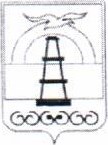 следующие изменения:1.1. Вывести из состава комиссии секретаря — Шаповалову Елену Вадимовну.12. Вывести из состава комиссии члена комиссии — Акжигитову ЕлизаветуАлександровну.12. Ввести в состав комиссии:Секретарь комиссии:Адищев Максим Александрович- Старший специалист разряда отдела жилищным фондом Комитета по управлению муниципальным имуществом и экономике муниципального образования городской округ «Охинский»Член комиссии:Аксенова Елена Витальевна	Старший специалист 1 разряда отдела управления жилищным фондом Комитета по управлению муниципальным	имуществом	и	экономике муниципального	образования	городской	округ «Охинский»И. о. председателя комитета по управлению                                  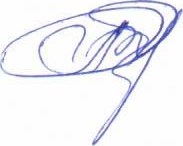 муниципальным имуществом и экономике                                              Е.П. Бархатова муниципального образования городской округ«Охинский»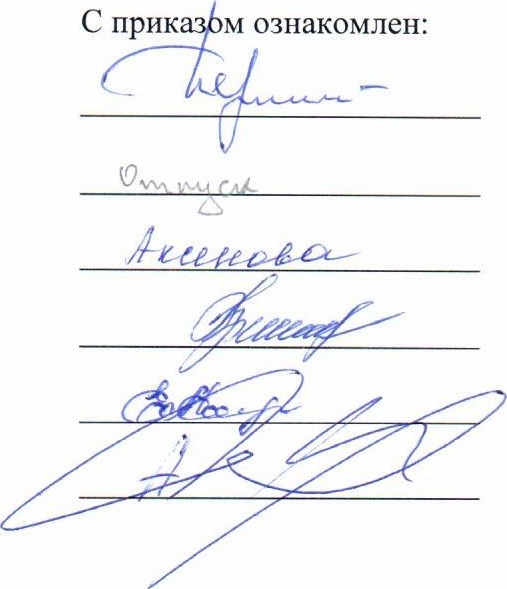 